Конспект занятия по речевому развитию: «Курочка ряба» (ясельная  группа).Цель: формирование и развитие речи  у детей раннего возраста на примере сказки «Курочка ряба».Задачи:побуждать детей к эмоциональным откликам;установить контакт;учить слушать воспитателя;воспитывать доброе отношение к рукотворному;развитие внимания, усидчивости;расширять и обогащать словарь детей, закреплять навыки диалогической речи.Средства обучения – театральная игрушка Курочка, стихотворения, русско-народная сказка «Курочка Ряба».Ход занятия.Воспитатель: «Здравствуйте, ребята! Можно к вам в гости. Только я не одна. Со мной пришла Курочка Ряба» (воспитатель показывает курочку).«Курочка-красавица в гости к вам пришлаС вами познакомится решила она.С нею мы подружимся, песенку споем,Вместе потанцуем и гулять пойдем».(2 Вариант)Воспитатель вместе с детьми зовет курочку: «Цып-цып-цып».Приходит курочка: «Здравствуйте, ребята! У меня сегодня очень хорошее настроение! Давайте вместе споем песенку и потанцуем?»Воспитатель включает музыку. Вместе с детками поем песенку и инсценируем ее.Вышла курочка гулять, свежей травки пощипать.А за ней ребятки, желтые цыплятки.Ко-ко-ко, ко-ко-ко, не ходите далеко!Лапками гребите, зернышки ищите!Воспитатель подходит к каждому ребенку индивидуально. Предлагает погладить курочку и назвать свое имя. После вместе с детьми рассматриваем курочку: гребешок, бородку, глазки, крылышки, хвостик.Курочка Ряба: «Какие вы все хорошие, добрые! А давайте с вами поиграем?»Проводится пальчиковая гимнастика «Курочка».Зернышко за зернышком курочка клюет.В клюве своим деткам зернышко несет.(ладонь немного согнуть, указательный палец упирается в большой. Сначала «клюем» по одной ладошке, потом по другой.) Гимнастика проводится 3-4 раза.Конец занятия, рефлексия.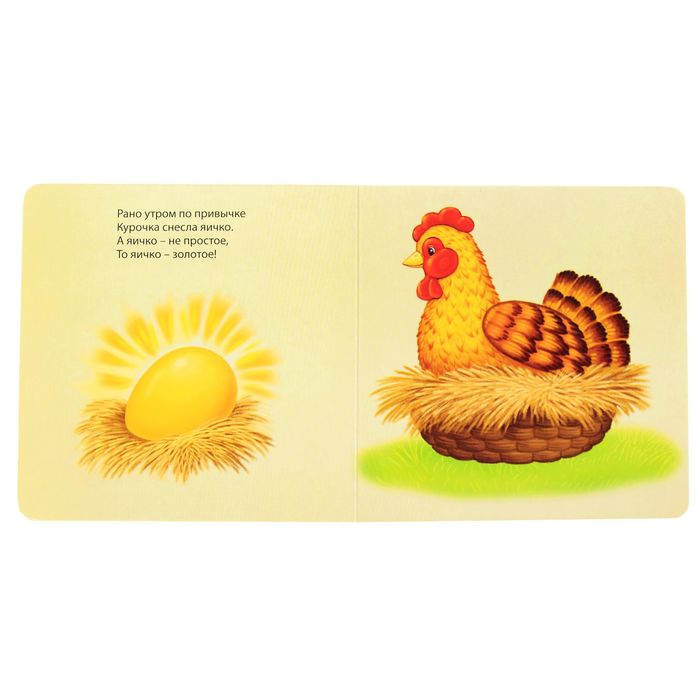 Курочка Ряба: «Молодцы, ребята! С вами очень интересно. Мне сейчас пора домой, кормить своих цыпляток. А можно я к вам еще в гости приду?»